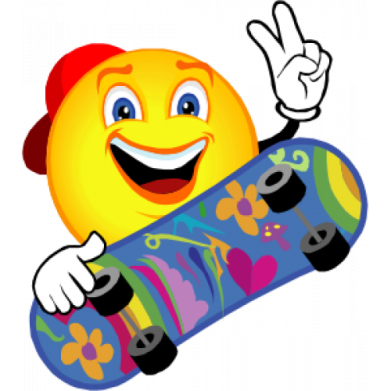 Здоровьем дорожи – терять его не спеши.Двигайся больше, проживешь дольше.Здоровье сбережешь, от беды уйдешь. Здоровье дороже золота.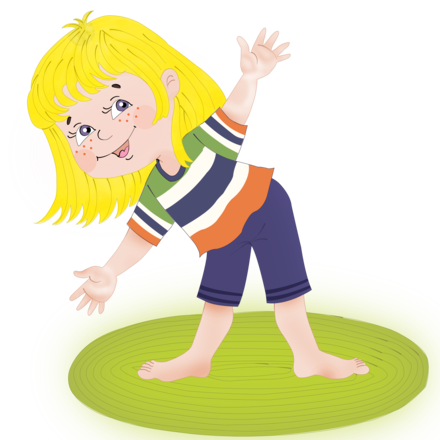 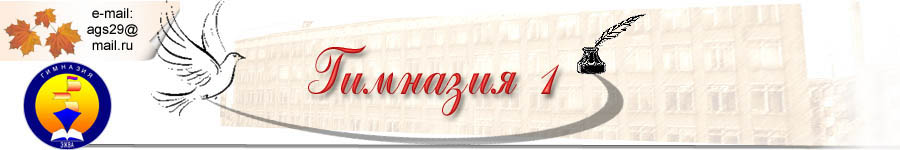 МАОУ «Гимназия №1» г.Сыктывкараучитель физической культурыБогоявленский Е.А.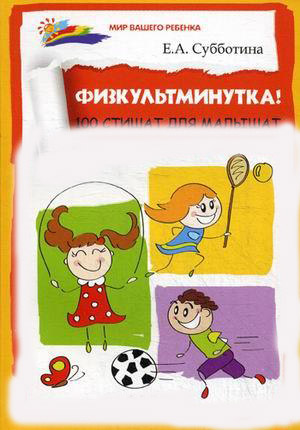 г.Сыктывкар, 2014Роль физкультминуток на урокеИзвестно, что дети быстро утомляются на уроках, поскольку длительное время находятся в статическом положении.Первые признаки утомления служат выполнению физкультминуток. Эта форма двигательной нагрузки может быть использована всеми учителями, особенно в младших классах.Физкультминутки  способствуютснятию эмоционального напряжения, созданию благоприятного психологического климата на уроке,охране здоровья и пропаганде здорового образа жизни.Физкультминутки проводятся во время уроков и состоят из 2-3 упражнений, направленных на снятие напряжения мышц спины, пальцев рук, плечевого пояса и органов зрения.В первом классе целесообразно проведение физкультминутки дважды за урок, особенно в начале учебного года и в последние дни четверти на последних уроках. Во 2-4 классах физкультминутки рекомендуется проводить в середине урока.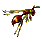 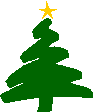 Только в лес мы зашли (ходьба на месте),Появились комары.Руки вверх – хлопок над головой,Руки вниз – хлопок другой.Дальше по лесу шагаем (ходьба),Вдруг медведя мы встречает,Руки за голову мы кладемИ  вразвалочку идем (качаемся в стороны с ноги на ногу).Снова по лесу идем (ходьба на месте)Перед нами водоем,Прыгать мы уже умеем,Прыгать будем мы смелее.Раз-два (два прыжка на левой ноге),раз-два (два прыжка на правой ноге),Позади уже вода.Мы шагаем, мы шагаемРуки выше поднимаем (поднять на носки и потянуться руками вверх).Голову не опускаем,Дышим ровно, глубокоИ садимся мы легко!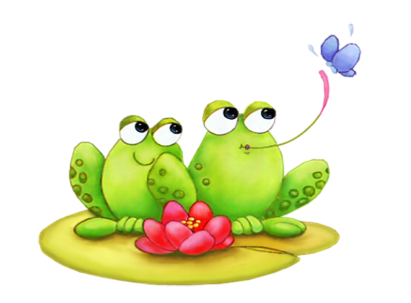 Видим, скачут по опушкеДве веселые лягушки (ходьба на месте),Прыг-скок, прыг-скок (два прыжка на левой ноге, два прыжка на правой ноге),Прыгать с пятки на носок.На болоте две подружки,Две веселые лягушки,Утром рано умывались(поглаживание лица руками),Полотенцем растирались,Ножками топали,Раз, два, три, четыре!Ручками хлопали,Раз, два, три, четыре!Вправо, влево наклонялисьРаз, два, три, четыре!И обратно возвращались.Вот здоровья в чем секрет,Всем друзьям-физкультпривет!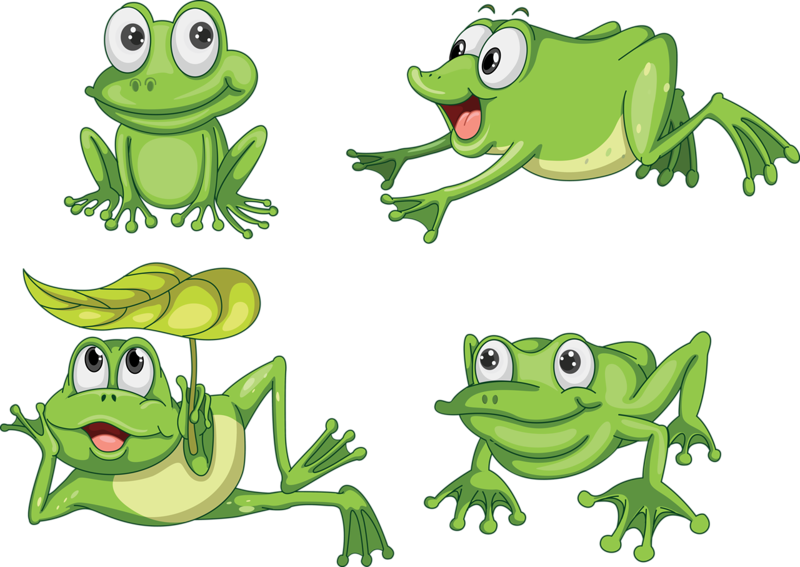 